БАШҠОРТОСТАН РЕСПУБЛИКАҺЫ                                      РЕСПУБЛИка БАШКОРТОСТАН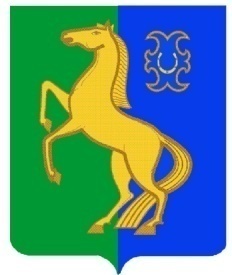 ЙƏРМƏКƏЙ районы                                             совет сельского поселения        муниципаль РАЙОНЫның                                                  спартакский сельсовет                              СПАРТАК АУЫЛ СОВЕТЫ                                                     МУНИЦИПАЛЬНОГО РАЙОНА            ауыл БИЛƏмƏҺе советы                                                       ЕРМЕКЕЕВСКий РАЙОН452182, Спартак ауыл, Клуб урамы, 4                                              452182, с. Спартак, ул. Клубная, 4       Тел. (34741) 2-12-71,факс 2-12-71                                                                  Тел. (34741) 2-12-71,факс 2-12-71е-mail: spartak_s_s@maiI.ru                                                                                           е-mail: spartak_s_s@maiI.ruАРАР                                    №  282                                   РЕШЕНИЕ« 17 »  октябрь  2013 й.	                                                      « 17 »  октября  2013 г.О проекте решения о внесении изменений и дополнений в Устав сельского поселения  Спартакский сельсовет муниципального района  Ермекеевский район  Республики БашкортостанСовет сельского поселения Спартакский сельсовет  муниципального района  Ермекеевский  район Республики Башкортостан Р Е Ш И Л :1. Внести изменения и дополнения в Устав сельского поселения Спартакский сельсовет муниципального района Ермекеевский район Республики Башкортостан, изложив его в новой редакции согласно приложению к настоящему решению.2. Настоящее решение вступает в силу со дня официального обнародования, за исключением частей 1, 2 статьи 44 настоящего решения, вступающего в силу с 1 января 2014 года. 3. Настоящее решение обнародовать на информационных стендах населенных пунктов сельского поселения.4. Контроль за исполнением настоящего решения возложить на постоянную комиссию по бюджету, налогам и вопросам муниципальной собственности.         Глава сельского поселения          Спартакский  сельсовет         муниципального района         Ермекеевский район           Республики Башкортостан                                                    Ф.Х.Гафурова